2020年5月份全国海上搜救情况一、全国海上搜救概况5月份，全国各级海上搜救中心共接到各类遇险报警313次，核实遇险并组织、协调搜救行动144次。本月共协调派出搜救船舶995艘次、飞机24架次；搜救遇险船舶113艘，其中92艘船舶获救；搜救遇险人员830人，其中801人获救；搜救成功率96.5%，同比下降1.2个百分点，环比上升2.5个百分点。二、全国海上险情的发生与处置5月份，全国发生海上险情144起，同比增加39起，环比减少1起。本月发生1起重大险情：5月21日，散货船“港鸿888”轮行驶至广东珠海高栏岛附近海域自沉，经各方力量全力搜救，11名遇险船员全部被救起。涉及船舶遇险的险情87起，占险情总数的60.4%，包括80艘运输船舶、28艘渔船和5艘农用船，主要的遇险类型为：机损20起，占23.0%；碰撞18起，占20.7%；搁浅15起，占17.2%；自沉及其他34起，占39.1%。不涉及船舶遇险的险情（人员伤病或落水等）57起，占险情总数的39.6%。沿海海区发生险情109起，死亡失踪24人；江河干流发生险情16起，死亡失踪2人；支流、湖泊、水库发生险情19起，死亡、失踪3人。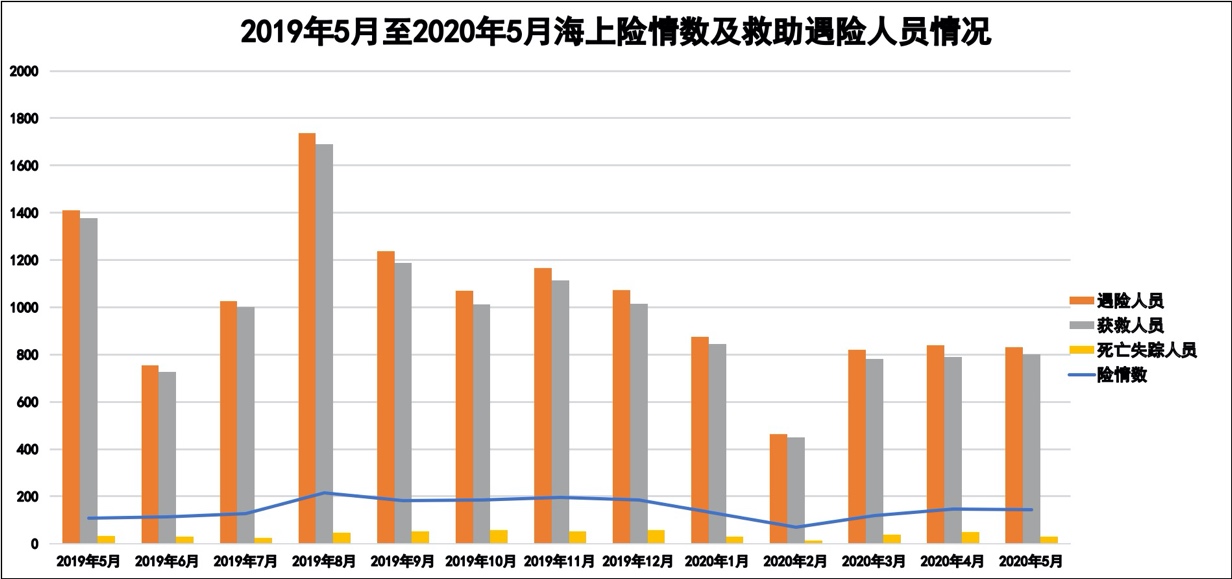 图1  海上险情数及救助遇险人员情况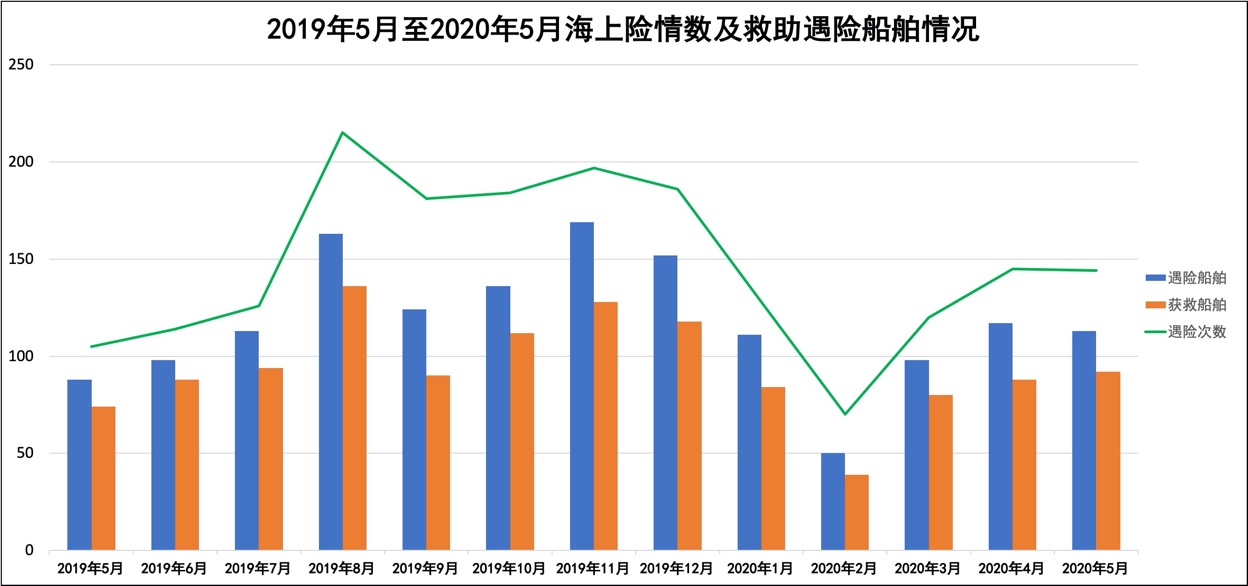 图2  海上险情数及救助遇险船舶情况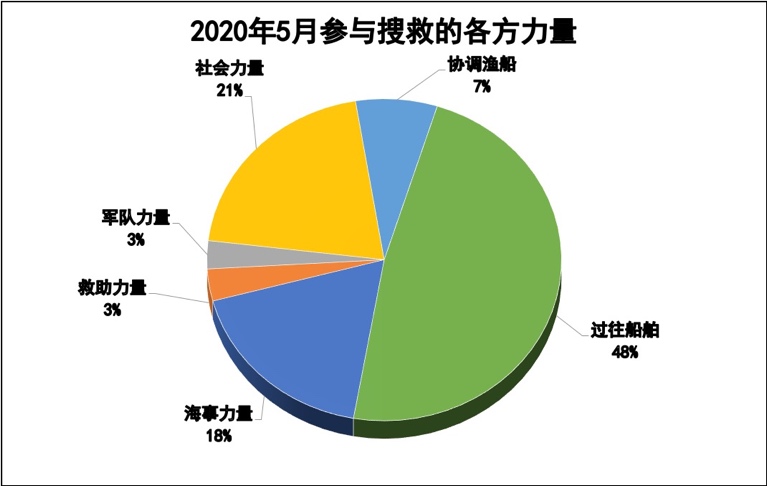 图3  本月参与搜救的各方力量占比具体数据及分布情况如下：（一）数据统计。表1  组织搜救、协调力量及救助人员统计表2  接警及救助船舶统计表3  协调各单位、部门出动船艇艘次统计表4  遇险等级、性质统计表5  遇险水域分布及死亡失踪人数统计（二）各海区险情分布。（说明：红色为特别重大险情，橙色为重大险情，黄色为较大险情，绿色为一般险情）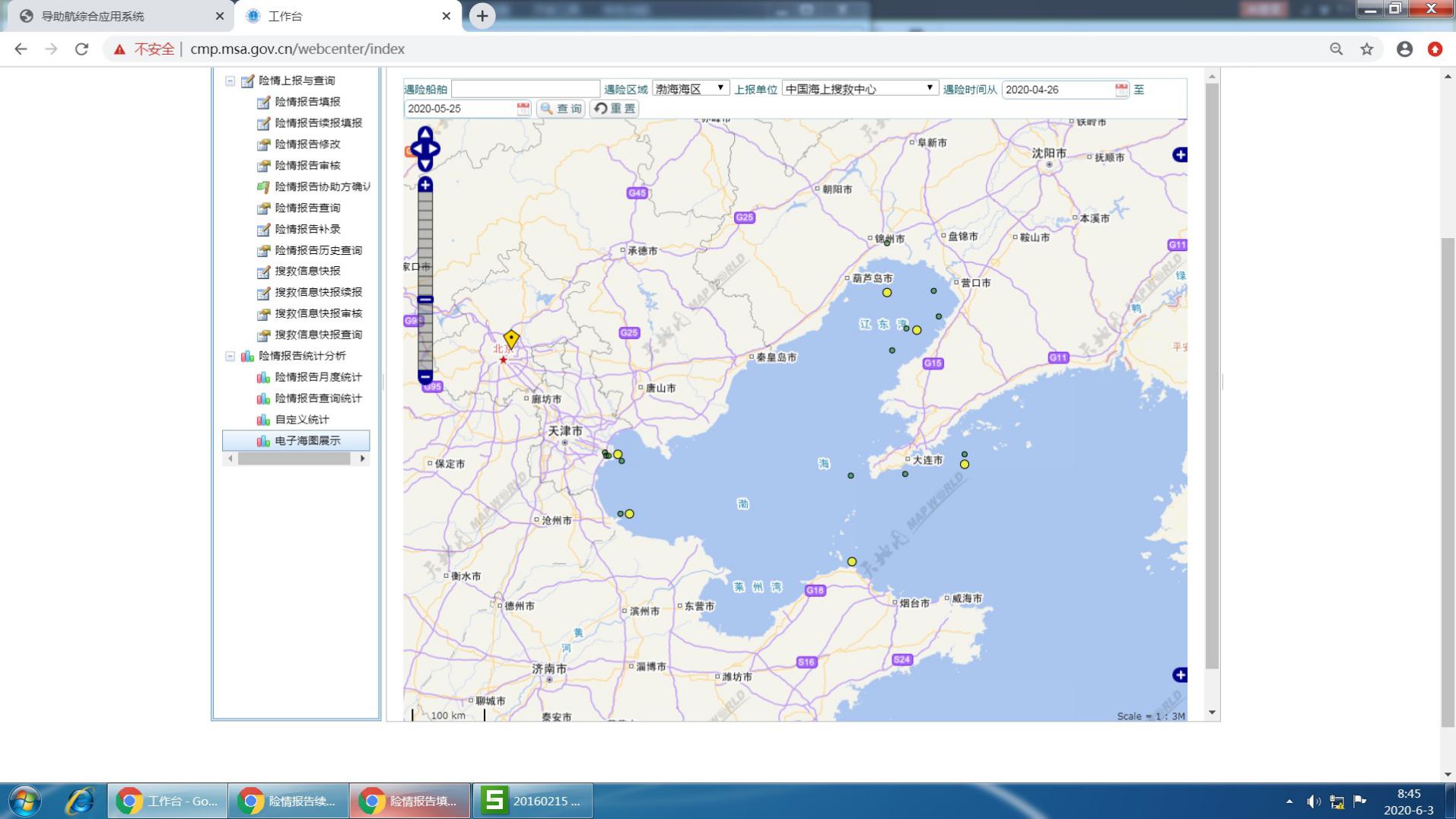 图4 渤海海区险情分布（本月共19起）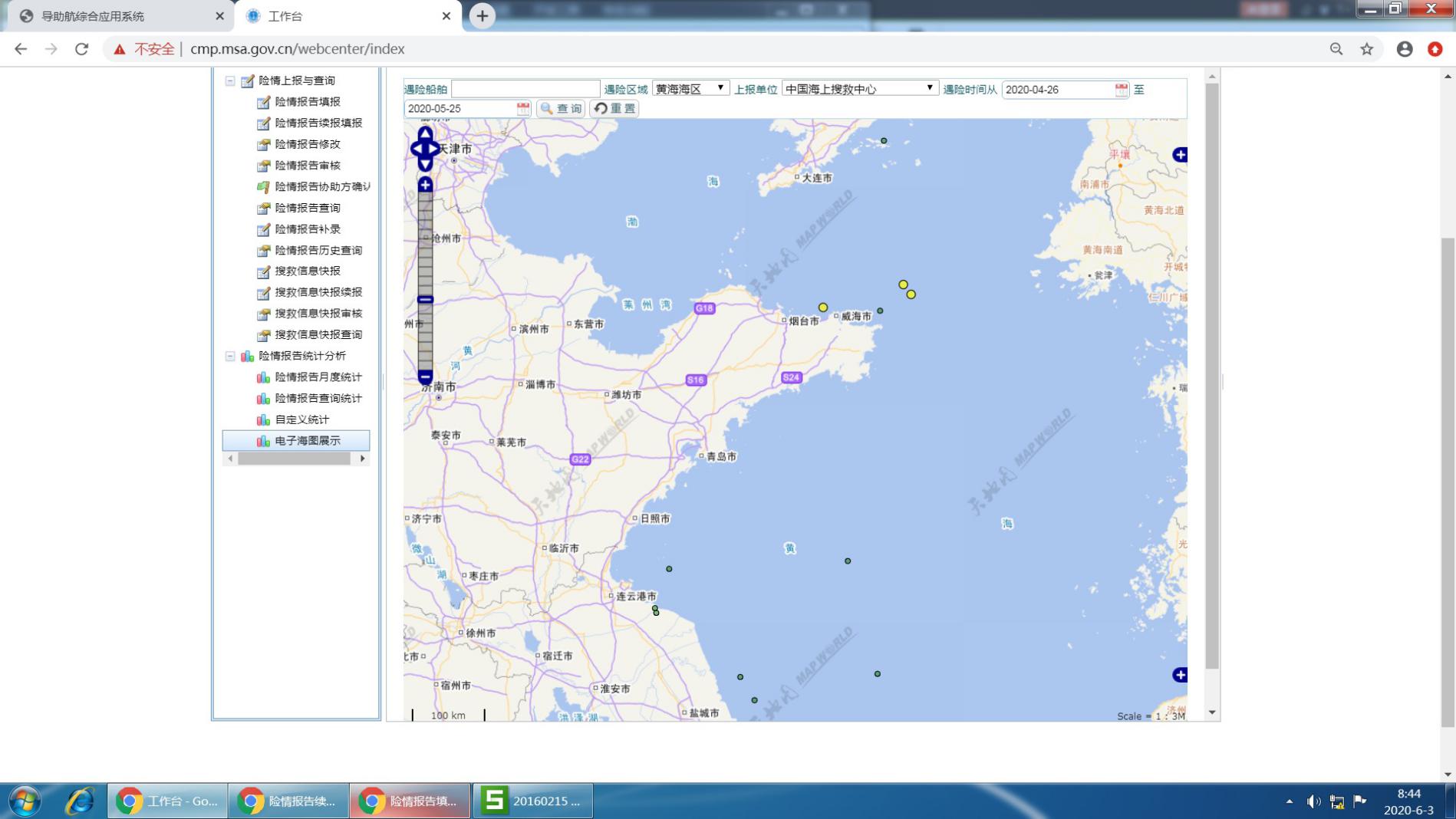 图5 黄海海区险情分布（本月共12起）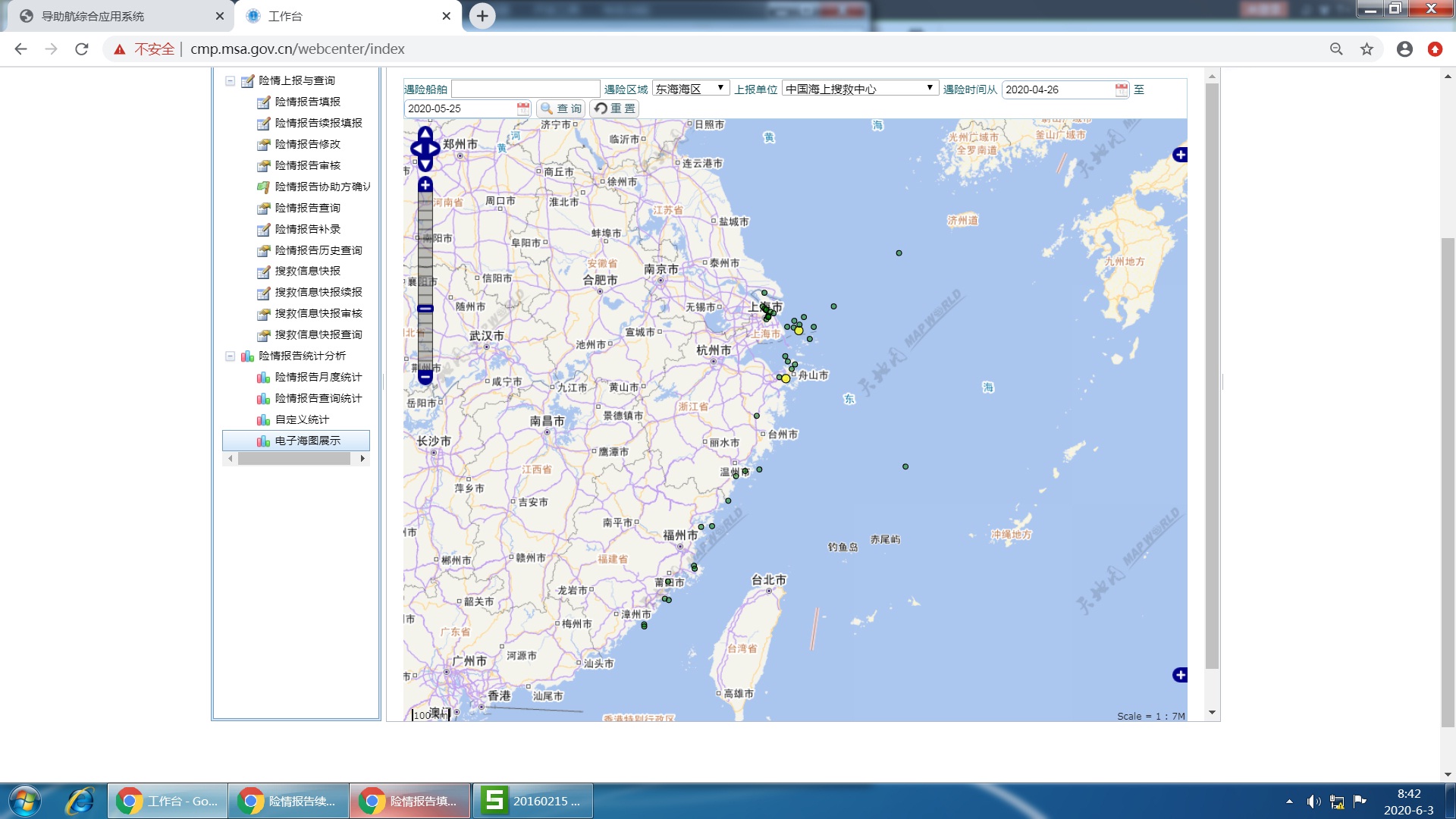 图6 东海海区险情分布（本月共45起）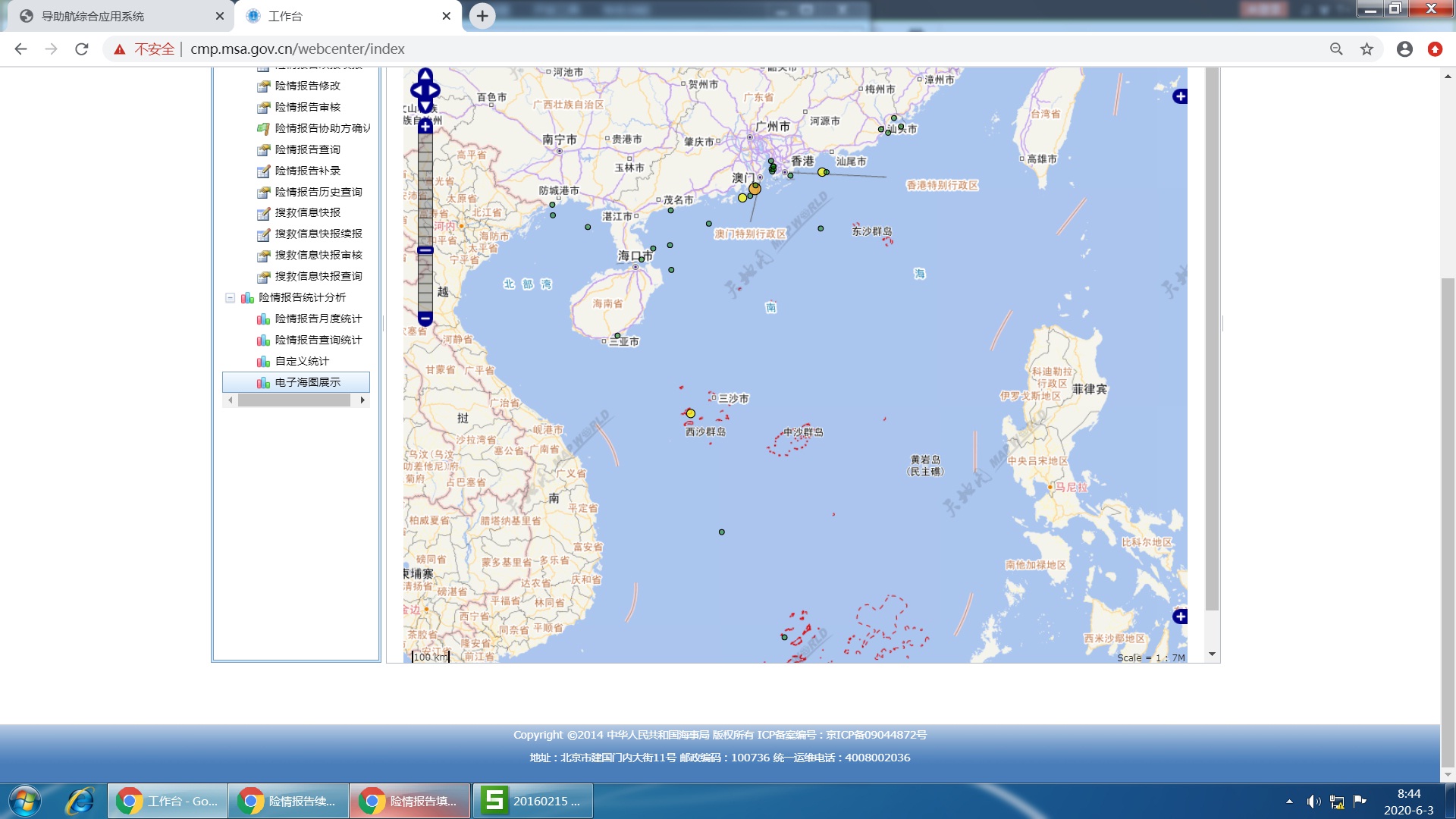 图7 南海海区险情分布（本月共32起）三、全国海上搜救典型案例选编（一）在河北黄骅港附近水域救助加油船“鹭盛油2”轮6名遇险船员。5月8日13时许，加油船“鹭盛油2”轮（载燃料油430吨）行驶至河北黄骅港附近距岸约1.5海里水域时受大风浪影响，船舶生活区进水，失去动力，船舶艉倾，有沉没危险，船上6人求救。接报后，山东省海上搜救中心立即协调派出拖轮、海警船、附近商船和中信海直所属直升机前往救助。17时30分，船上6人全部被中信海直所属直升机“B-7005”安全接下。9日，3名船员返回船上开展主机修复和抽水作业，船舶动力恢复。12日14时20分，“鹭盛油2”轮在拖轮协助下靠妥码头，海面未发现油污。（二）在西沙晋卿岛附近海域救助渔船“琼琼海08668”20名遇险渔民。5月20日22时许，渔船“琼琼海08668”在西沙晋卿岛附近海域搁浅，船体无破损，船上20名渔民求救。接报后，中国海上搜救中心会同救捞局以及海南、三沙海上搜救中心组织现场力量科学开展救助，派出专业救助船、渔政船等力量赶赴现场。21日8时10分，“南海救116”轮释放救助艇将20名船员全部救起。（三）在广东珠海高栏岛附近海域救助货船“港鸿888”轮11名遇险船员。5月21日10时30分许，散货船“港鸿888”轮行驶至广东珠海高栏岛附近海域自沉，船上11人遇险求救。接报后，广东省海上搜救中心立即组织协调海事执法船、专业救助船、专业救助直升机前往救助，协调过往船舶参与搜救。11时50分，9名船员被交通运输部广州打捞局所属“德穗”轮救起，另2名船员被附近船舶救起。四、6月份海上交通安全出行建议综合气象、海洋部门提供的情况，6月份在西北太平洋和南海海域可能有1—2个热带气旋（中心风力8级）生成，接近常年同期；登陆我国沿海地区的可能性较小。5月份船舶碰撞、搁浅、机损、自沉等险情数量依然较多，6月的海上出行应密切关注海上大风、大雾天气，相关部门应及时发布安全预警，防范和遏制生产安全事故发生。组织搜救(次)协调力量协调力量遇险人员（名）遇险人员（名）获救人员（名）获救人员（名）死亡失踪人员（名）死亡失踪人员（名）成功率（%）组织搜救(次)船艇(艘）飞机（架）中国籍外国籍中国籍外国籍中国籍外国籍成功率（%）2019年5月1055311713582213262232097.72019年5月105531171380138013481348323297.72020年4月145152728794467444650094.02020年4月145152728840840790790505094.02020年5月14499524735957069529096.52020年5月14499524830830801801292996.5同比（%）37.187.441.2-39.9-39.9-40.6-40.6-9.4-9.4-1.2环比（%）-0.7-34.8-14.3-1.2-1.21.41.4-42.0-42.02.52019年1-5月累计7143586148582948656254742041296.62019年1-5月累计7143586148631563156099609921621696.62020年1-5月累计610448010033694693209469160095.82020年1-5月累计6104480100383838383678367816016095.8同比（%）-14.624.9-32.4-39.2-39.2-39.7-39.7-25.9-25.9-0.8遇险报警遇险报警遇险船舶遇险船舶获救船舶获救船舶翻沉船舶翻沉船舶真报警（次）误报警（次）中国籍外国籍中国籍外国籍中国籍外国籍2019年5月1051068717311402019年5月1051068888747414142020年4月14516711438532902020年4月145167117117888829292020年5月14416911038932102020年5月14416911311392922121同比（%）37.159.428.428.424.324.350.050.0环比（%）-0.71.2-3.4-3.44.54.5-27.6-27.62019年1-5月累计714629596314712712542019年1-5月累计7146296276274984981291292020年1-5月累计610693467253622410512020年1-5月累计610693492492386386106106同比（%）-14.610.2-21.5-21.5-22.5-22.5-17.8-17.8交通运输系统派出力量交通运输系统派出力量军队力量社会力量协调渔船过往船舶合计海事救助军队力量社会力量协调渔船过往船舶合计2019年5月1192011128971565312019年5月1192011128971565312020年4月177384355237234515272020年4月177384355237234515272020年5月1803228204744779952020年5月180322820474477995同比（%）51.360.0154.559.4-23.7205.887.4环比（%）1.7-15.8-34.9-63.0-80.138.3-34.82019年1-5月累计6661718281698187035862020年1-5月累计7331561281137100313234480同比（%）10.1-8.856.139.32.252.124.9遇险等级遇险等级遇险等级遇险等级遇险性质遇险性质遇险性质遇险性质遇险性质遇险性质特大重大较大一般碰撞搁浅火灾风灾其他2019年5月111093161282672020年4月0122122241654962020年5月011912418159399同比（%）-100.00.090.033.312.525.012.550.047.8环比（%）—0.0-13.61.6-25.0-6.380.0-25.03.12019年1-5月累计21480618138843864482020年1-5月累计027353598762911396同比（%）-100.0-85.7-8.8-13.4-29.0-9.5-23.783.3-11.6海上情况海上情况江河干流情况江河干流情况支流、水库、湖泊情况支流、水库、湖泊情况遇险次数死亡失踪人数遇险次数死亡失踪人数遇险次数死亡失踪人数2019年5月821713110142020年4月122431211162020年5月10924162193同比（%）32.941.223.1100.090.0-78.6环比（%）-10.7-44.233.3100.072.7-50.02019年1-5月累计572179951947182020年1-5月累计48513374135114同比（%）-15.2-25.7-22.1-31.68.5-22.2